SREDNJE ŠOLEHIGIENSKA PRIPOROČILAZA PRIPRAVO NA MATURO, OBDOBJE MATURE IN BIVANJE V DIJAŠKEM DOMU V ČASU EPIDEMIJE COVID-19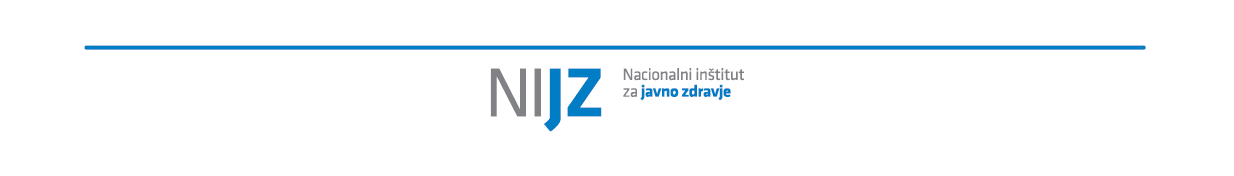 KAZALO VSEBINE1. UVOD......................................................................................................................................42. SPLOŠNI HIGIENSKI UKREPI....................................................................................................5ZDRAVSTVENE OMEJITVE.......................................................................................................6Zdravstvene omejitve .........................................................................................................6Spremljanje zdravstvenega stanja......................................................................................7OBLIKOVANJE UČNIH SKUPIN ................................................................................................7ZAŠČITNA OPREMA ................................................................................................................73. PRIHOD DO ŠOLE IN VSTOPANJE V ŠOLSKI OBJEKT ...............................................................8PRIHOD DO ŠOLE ....................................................................................................................8VSTOPANJE V ŠOLSKI OBJEKT IN V RAZRED ...........................................................................84. POTEK DELA V ŠOLI V ČASU PRIPRAV NA MATURO...............................................................9UČILNICA ................................................................................................................................9ZBORNICA, KABINETI ............................................................................................................10ODMORI, ŠOLSKA MALICA ...................................................................................................10DELITEV IN POBIRANJE GRADIVA .........................................................................................11SANITARIJE ...........................................................................................................................11ODHOD DOMOV...................................................................................................................115. POTEK DELA V ŠOLI V ČASU MATURE - POSEBNOSTI ..........................................................12POSEBNOSTI K 2. POGLAVJU: SPLOŠNI HIGIENSKI UKREPI/ZDRAVSTVENE OMEJITVE........12POSEBNOSTI K 3. POGLAVJU: PRIHOD DO ŠOLE IN VSTOPANJE V ŠOLSKI OBJEKT..............12POSEBNOSTI K 4. POGLAVJU: POTEK DELA V ŠOLI V ČASU PRIPRAV NA MATURO .............13Garderobni prostori..........................................................................................................13Učilnica .............................................................................................................................13Delitev gradiva/izpitnih pol ..............................................................................................13Pobiranje gradiva/izpitnih pol ..........................................................................................14Uporaba stranišč...............................................................................................................14Zapuščanje šole ................................................................................................................14Po maturi ..........................................................................................................................14Pregledovanje in ocenjevanje izpitnih pol na poklicni maturi .........................................146. PODPORNE DEJAVNOSTI......................................................................................................14ZRAČENJE PROSTOROV ........................................................................................................14ČIŠČENJE PROSTOROV..........................................................................................................15ŠOLSKA KUHINJA, SAMOPOSTREŽNI APARATI S HRANO IN NAPITKI...................................15Delo v kuhinji ....................................................................................................................157. UKREPANJE V PRIMERU OBOLENJA S SIMPTOMI/ZNAKI COVID-19....................................168. BIVANJE V DIJAŠKEM DOMU................................................................................................17POGOJI ZA SPREJEM DIJAKA V DIJAŠKI DOM .......................................................................18RAZPOREJANJE DIJAKOV PO DIJAŠKEM DOMU ...................................................................18PRANJE PERILA .....................................................................................................................189. OBRAVNAVA PRIMERA S SUMOM NA COVID-19 V DIJAŠKEM DOMU ................................1910. MATERIALI NA SPLETNI STRANI NIJZ..................................................................................2011. VIRI .....................................................................................................................................2112. PRILOGE .............................................................................................................................22Priloga 1: Razširjeni strokovni kolegij (RSK) za pediatrijo je opredelil zdravstvene omejitve za dijake za vrnitev v šolo ob ponovnem odprtju, samostojen dokument.......22Priloga 2: Razširjeni strokovni kolegij (RSK) za medicino dela, prometa in športa je opredelil zdravstvene omejitve za zaposlene v šoli za vrnitev na delovno mesto ob ponovnem odprtju, samostojen dokument .....................................................................221.  UVODPojav novega koronavirusa pomeni dodatno tveganje v življenju in potrebo po spremembiobnašanja ter prilagoditvah.Najpomembnejši ukrep za nadzor okužbe je, da bolni ostanejo doma. Higiena kihanja in kašlja ter  vzdrževanje  primerne  razdalje  sta  ključnega  pomena  za  omejevanje  širjenja  virusa  in drugih mikroorganizmov s kapljicami, medtem ko je higiena rok in zlasti izogibanje dotikanju obraza z nečistimi rokami pomembna za preprečevanje posrednega stika z mikroorganizmi. Povečana fizična razdalja med ljudmi zmanjšuje možnost okužbe, še preden se pojavijo znaki in simptomi bolezni.Kljub izvajanju vseh ukrepov se lahko še vedno pojavijo primeri COVID-19 in druge okužbe. Če se  izvajajo  navedeni  ukrepi  za  preprečevanje  okužb,  bodo  možnosti  za  širjenje  okužbe bistveno manjše.Potrebno se je  zavedati, da manj izvajanja ukrepov pomeni manjšo varnost.Še posebej so po dosedanjem spoznanjih ogroženi starejši in osebe z nekaterimi boleznimi(sklep RSK-jev Priloga 1, Priloga 2).Kaj  bo odpiranje  šol  pomenilo glede  epidemije,  ne  vemo, ker  so bile  šole  zaprte, v drugih državah pa nimajo izkušenj. Slovenska raziskava o okuženosti in prekuženosti prebivalcev pa je pokazala, da je prekuženost populacije podobna pri vseh starostnih skupinah.Pri odpiranju srednjih šol se torej odločamo za številne koristi, ki jih to prinaša dijakom, v prvi vrsti možnost zaključka srednje šole in s tem prehod na višjo stopnjo izobraževanja oziroma zaposlitev. Z odpiranjem šol se povečuje tveganje za prenos bolezni. Da bi kar najbolj zmanjšali to tveganje, svetujemo nabor ukrepov, za katere so se v času popuščanja ukrepov odločile tudi druge države.Pri popuščanju ukrepov je, kakor opozarjata Evropska komisija in SZO, svetovana postopnost popuščanja.2.  SPLOŠNI HIGIENSKI UKREPINajpomembnejša pot prenosa novega koronavirusa jepreko izločkov iz dihal in preko onesnaženih rok.Ukrepi proti širjenju okužbe so zato prednostno usmerjeni v:- Vzdrževanje zadostne medosebne razdalje in s tem v preprečevanje kapljičnega prenosa.- V redno umivanje rok in čiščenje oz. razkuževanje površin in predmetov in s tem v preprečevanje kontaktnega prenosa.Roke vedno smatramo kot kontaminirane,izjema je le neposredno po njihovem umivanju ali razkuževanju.Z upoštevanjem vseh navedenih ukrepov bomo zmanjšali možnost za okužbo in s tem ščitili sebe in druge. Za pravilno izvajanje samozaščitnih ukrepov mora odgovornost prevzeti vsak posameznik.Popolne varnosti ni.Za  zaščito tako dijakov kot profesorjev in ostalega osebja v šoli pred okužbo s SARS-CoV-2 je potrebno zagotoviti primerne pogoje ter jih seznaniti in doseči   dosledno izvajanjevseh splošnih higienskih ukrepov:•   Redno in temeljito umivanje rok z milom in vodo.•	V  primeru,  da  voda  in  milo  nista  dostopna,  si  roke  razkužimo  z  namenskim razkužilom za roke. Vsebnost alkohola v razkužilu za roke naj bo 60 do 80 %. Razkužilo za roke je namenjeno samo zunanji uporabi. Možno je uporabljati tudi  alkoholne  razkužilne  robčke  (70%).  Sredstva  za  čiščenje/razkuževanje površin niso namenjena čiščenju/razkuževanju kože.•	Umivanje  ali  razkuževanje  rok  je  obvezno  po  vsakem  prijemanju  kljuk  (npr. vstopanje  v  ali  izstopanje  iz  učilnice,  pri  odhodu  na  stranišče  ali  prihodu  iz stranišča), ograje stopnišča ali po dotikanju drugih površin.•   Ne dotikajmo si obraza (oči, nosu in ust) z nečistimi/neumitimi rokami.•   Upoštevajmo zadostno medosebno razdaljo, vsaj 1,5 do 2 metra.•   Odsvetujemo zbiranja v skupinah na celotnem območju šole oziroma dijaškegadoma.•	Upoštevanje pravilne higiene kašlja (preden zakašljamo/kihnemo, si pokrijemo usta in nos s papirnatim robčkom ali zakašljamo/kihnemo v zgornji del rokava). Papirnat robček po vsaki uporabi odvržemo med odpadke in si nato umijemo roke z milom ter vodo.•	Zaprte prostore večkrat dnevno temeljito prezračimo, priporočamo po vsaki uri oziroma med maturo po posameznem izpitnem sklopu   (na stežaj odprta okna).•	Razen dijakov in strokovnih delavcev šole naj v objekt šole ne vstopa nihče, eventualno najavljena oseba   pa obvezno v spremstvu predstavnika šole in z obrazno masko.•   Morebitne govorilne ure in pridobivanje informacij naj starši/dijaki opravijo potelefonu ali preko računalniške povezave.•   Pri vseh sestankih prednostno svetujemo organizacijo video sestankov.•	Organiziranje  dogodkov  oziroma  udeležba  na  njih  (npr.  koncerti,  proslave, razstave, literarni večeri) je odsvetovana.Splošna navodila za preprečevanje okužbe s povzročiteljem COVID-19 so dosegljiva na spletni strani: https://www.nijz.si/sl/preprecevanje-okuzbe-z-virusom-sars-cov-2019.Za boljšo seznanitev in stalen opomin svetujemo, da so navodila nameščena ob vhodu in na več  mestih  v  razredih  ter  drugod  po  šoli  oziroma,  da  se  v  času  prihoda  dijakov  vrtijo  na digitalnih zaslonih, v kolikor so le ti nameščeni po hodnikih, zlasti:•	Kaj lahko storim, da preprečim širjenje novega koronavirusa: https://www.nijz.si/sites/www.nijz.si/files/uploaded/plakat_navodila_preprecite v-sirjenja.pdf•	Umivanje rok: https://www.nijz.si/sites/www.nijz.si/files/uploaded/navodila_higiena- rok_zdravstveni-delavci.pdf•	Higiena kašlja: https://www.nijz.si/sites/www.nijz.si/files/uploaded/navodila_higiena- kaslja_0.pdf•   Pravilna namestitev obrazne maske:https://www.nijz.si/sites/www.nijz.si/files/uploaded/maske2_lektorirano.pdf.ZDRAVSTVENE OMEJITVEZdravstvene omejitveRazširjeni strokovni kolegij (RSK) za pediatrijo je opredelil zdravstvene omejitve za dijake za vrnitev  v  šolo  ob  ponovnem  odprtju  (Priloga  1).  V  primeru,  da  je  v  družini,  v  istem gospodinjstvu drug otrok, mladostnik ali odrasla oseba, ki ima zdravstvene omejitve, otroku odsvetujemo  vrnitev  v  šolo.  Starši  naj  se  posvetujejo  z  izbranim  osebnim  zdravnikom  - specialistom pediatrije oz. izbranim osebnim zdravnikom – specialistom splošne oz. družinske medicine.Razširjeni strokovni kolegij (RSK) za medicino dela, prometa in športa je opredelil zdravstvene omejitve za zaposlene v šoli za vrnitev na delovno mesto ob ponovnem odprtju (Priloga 2). Vprimeru, da je v družini, v istem gospodinjstvu drug otrok, mladostnik ali odrasla oseba, ki ima zdravstvene  omejitve,  odsvetujemo  vrnitev  v  šolo.  O  umiku  z  delovnega  mesta  zaradi zdravstvenih razlogov odloča zdravnik - specialist medicine dela, prometa in športa, ki presoja individualno in so mu predlagane bolezni le smernice pri delu.Spremljanje zdravstvenega stanjaPouk naj obiskujejo le zdravi dijaki in profesorji  (brez znakov akutne okužbe dihal).Ob ponovnem vstopu v šolo naj dijaki prinesejo podpisano izjavo Izjava staršev/dijaka* pred vstopom dijaka v šolo ob sproščanju ukrepov za zajezitev širjenja COVID-19 (Priloga 3).Opomba: V primeru, da je dijak polnoleten, izjavo izpolni in podpiše sam. Skladno z nasveti na obrazcu v Prilogi 3 naj smiselno postopajo tudi zaposleni.OBLIKOVANJE UČNIH SKUPINPriporočamo, da se na šoli iz razredov oblikujejo manjše učne skupine, saj je v primeru izbruha v eni učni skupini na tak način prizadeto manjše število oseb. Zato za oblikovanje učne skupine priporočamo do polovice dijakov običajnega razreda, torej do 15 dijakov.Manjša kot je skupina dijakov, manjše kot je število oseb na površino učilnice, večja kot jerazdalja med dijaki, manjša je možnost prenosa virusa.Ves čas naj se vzdržuje primerna medosebna razdalja (najmanj 1,5 do 2 metra).ZAŠČITNA OPREMAPriporočamo,  da  vsi  zaposleni  in  dijaki  v  objektu  šole  nosijo  maske.  Priporočamo,  da  jo zaposleni nosijo ves čas. Dijaki jo lahko, ko sedijo pri pouku oziroma opravljajo maturo in je zagotovljena distanca, odložijo. V primeru da se dijaku približa profesor ali dijak na manj kot1,5 do 2 metra, naj si nadenejo maske (npr. ko profesor pobira izpitne pole).Vsi naj bodo seznanjeni s pravilnim načinom nošenja ter snemanja mask. Pred uporabo ter po odstranitvi maske naj si temeljito umijejo ali razkužijo roke.  Maska mora segati od korena nosu  do  pod  brado,  med  nošenjem  naj  se  je  osebe  ne  dotikajo. Masko  je  treba  občasno zamenjati, na 2 do 3 ure.Navodila      za      pravilno      namestitev      in      odstranitev      maske      so      dosegljiva      napovezavi: https://www.nijz.si/sites/www.nijz.si/files/uploaded/maske2_lektorirano.pdf.Splošno o uporabi mask je dosegljivo na povezavi: https://www.nijz.si/sl/splosna-uporaba-zascitnih-maskSvetujemo uporabo zaščitnih mask.Natančnejša navodila za posamezna delovna mesta poda pooblaščeni specialist medicine dela, ki natančno pozna organizacijski proces in tveganja na posameznih delovnih mestih. Spletna stran medicine dela, dostopno na naslednji povezavi: https://www.anticovid.zmdps.si/3.  PRIHOD DO ŠOLE IN VSTOPANJE V ŠOLSKI OBJEKTPRIHOD DO ŠOLEPriporočamo   peš   hojo,   kolesarjenje,   tudi   individualnega   prevoz   s   strani   staršev   (brez združevanja dijakov!).Svetujemo  smiselno  prilagoditev  javnega  prevoza  v  šolo  -  Navodila  za  izvajalce  posebnih linijskih     prevozov     v     času     epidemije     COVID-19     so     dosegljiva     na     povezavi: https://www.nijz.si/sl/sproscanje-ukrepov-covid-19Higienska  priporočila  za  izvajanje  avtobusnega  javnega  stalnega,  občasnega  in  posebnega linijskega ter izven linijskega prevoza potnikov (primestni, medmestni, krajevni) in mestnega prevoza potnikov v času epidemije COVID-19.VSTOPANJE V ŠOLSKI OBJEKT IN V RAZREDDijaki  naj  bodo  pred  ponovnim  prihodom  v  šolo  po  e-pošti  ali  na  drug  preverjen  način,  skaterim s konkretnim dijakom komunicira razrednik, obveščeni o organizaciji pouka, npr.:•   o učilnici, v kateri bodo imeli v tem času pouk/priprave na maturo, ter o dejstvu, dabodo razpoložljivi sedeži označeni;•	o pravilih ravnanja v šoli v času epidemije COVID-19 (npr. glede lokacij/možnosti za razkuževanje rok, glede postopkov pred vstopom v šolo, hoje po označenih koridorjih, postopkov pred vstopom v razred, ne druženja oz. vzdrževanja distance pri tem, ne posojanja  stvari,  ravnanju  z  garderobo,  glede  režima  pri  obiskovanju  WC-ja,  glede malice…);•	o navodilih za preprečevanje okužbe (https://www.nijz.si/sl/preprecevanje-okuzbe- z-virusom-sars-cov-2019) in vsebino vseh infografik na to temo (umivanje rok, higiena kašlja…);•   o tem, kaj naj prinesejo s seboj (npr. šolske potrebščine, voda v plastenkah,eventualna dodatna oblačila, saj se bo prostore veliko zračilo…).Dijaki naj bodo hkrati seznanjeni, da je ob ponovnem zagonu pouka tveganje za prenos okužbe z virusom SARS-CoV-2 večje. Temu ustrezno naj skušajo zaščititi svoje morebitne starejše ali imunsko  oslabele  sorodnike  oziroma  osebe,  ki  so  jim  blizu  –  kontakt  z  njimi  naj  bo  le  na zadostni razdalji.Zaposleni, dijaku in obiskovalci vstopajo v šolski objekt z masko.Priporočamo,  da  dijaki  v  šolski  objekt  vstopajo  posamično,  pri  tem  naj  ohranjajo  1,5  do  2 metrsko  medosebno  razdaljo.  Šola  naj,  glede  na  možnosti,  uporabi  več  vhodov  in  naj organizacijo prihajanja in odhajanja v šolo opredeli v hišnem redu. Svetujemo, da pripravijo talne označbe za vzdrževanje želene, 1,5 do 2 metrske, medosebne razdalje. Predlagamo tudi talno označitev tako imenovanih koridorjev, na hodnikih in v učilnicah, da se lahko ohranja primerno razdaljo.Podajalniki razkužil/razkužila naj bodo nameščena na več dostopnih mestih šole, tudi na več mestih v avli oz. na hodnikih. Prav tako naj bodo na več vidnih mestih izobešene infografike1 s splošnimi higienskimi ukrepi.Odsvetujemo  zadrževanje  v  skupinah  oz.  druženje  na  funkcionalnem  zemljišču  šole  in  vobjektu šole (npr. šolsko dvorišče, šolsko igrišče, šolsko parkirišče, hodniki, garderobe…).Priporočamo, da je v času prihodov v šolo naj bo pri vhodu in na vsakem hodniku odraslaoseba, ki skrbi, da se ukrepi izvajajo. Enako svetujemo tudi za čas odmorov.4.  POTEK DELA V ŠOLI V ČASU PRIPRAV NA MATUROUČILNICAPred začetkom pouka je potrebno učilnice temeljito prezračiti.Vrata učilnice naj bodo odprta do začetka pouka, tako da je čim manj dotikov kljuke. Prenos preko kljuke preprečujemo s tem, da kljuko obrišemo z alkoholnim robčkom ali papirnato krpo za enkratno uporabo in razkužilom (70% do 80% alkohol).V vsaki učilnici naj bo ob  vhodu:•   razkužilo za roke in za površine;•   infografika   z   navodili   pravilne   uporabe   mask   in   izobešen   plakat   s   splošnimihigienskimi ukrepi.Za vzdrževanje ustrezne higiene rok naj se po možnosti uporabljajo učilnice z umivalnikom, ki naj bo opremljen z milom in brisačkami za enkratno uporabo ter košem za odpadke.Pouk naj  poteka v primerno velikih učilnicah, možno je uporabiti tudi večje prostore kot so npr.  predavalnice,  telovadnice  ali  manjše  dvorane.  Število  oseb  v  učilnici  je  odvisno  od velikosti prostora, upoštevati je potrebno zagotavljanje primerne medosebne razdalje, vsaj1,5 do 2 metra.1  Umivanje rok:https://www.nijz.si/sites/www.nijz.si/files/uploaded/navodila_higiena-rok_zdravstveni-delavci.pdf Higiena kašlja: https://www.nijz.si/sites/www.nijz.si/files/uploaded/navodila_higiena-kaslja_0.pdf Pravilna namestitev maske: https://www.nijz.si/sites/www.nijz.si/files/uploaded/maske2_lektorirano.pdfVsakemu razredu oziroma učni skupini naj bo za čas trajanja epidemije COVID-19 dodeljena matična učilnica, v kateri bo zanje potekalo čim več pouka. Po možnosti naj jim bodo določeni tudi sanitarni prostori, ki jih lahko ta razred oz. skupina dijakov uporablja.Priporočamo, da je čim manj prehajanja dijakov iz ene v drugo učilnico. Prav tako naj se tekom epidemije COVID-19 čim manj spreminja dodeljeni sedežni red.Zaradi  težav  pri  zagotavljanju  ustreznega  razkuževanja  površin  predlagamo,  da  se  pouk  v računalniških  učilnicah  in  laboratorijih,  razen  za  demonstracije,  ne  izvaja.  Predlagamo,  da računalnik v učilnici uporabljajo zgolj profesor. Če se vseeno odločite za uporabo računalniške učilnice, priporočamo, da tudi tam zagotavljate ustrezno razdaljo med dijaki in da posamezen dijak ostaja zgolj na enem računalniku. Svetujemo, da vse površine, ki se jih dijaki dotikajo (npr. tipkovnica, miška, miza, ekran…) po uporabi razkužite.Svetujemo,  da  si  dijaki  šolskih  potrebščin  in  pripomočkov  med  seboj  ne  izmenjujejo  in  ne izposojajo.ZBORNICA, KABINETIKoliko oseb je lahko največ v zbornici in kabinetih določimo na enak način kot pri učilnicah(zagotovljena naj bo medosebna razdalja vsaj 1,5 do 2 metra). Videokonference imajo prednost pred klasičnimi sestanki.ODMORI, ŠOLSKA MALICAMed šolskimi odmori, vključno s šolsko malico, dijaki ne zapuščajo učilnic.Priporočamo,  da  po  vsaki  uri,  v  času  intenzivnega  zračenja,  in  prvih  pet  minut  odmora  za malico, dijaki ob svoji mizi stoje naredijo nekaj razgibalnih oziroma razteznih vaj, ki pa naj ne povzroče pospešenega dihanja.Šolska prehrana naj bo organizirana skladno z lokalnimi možnostmi. Pred hranjenjem naj si dijaki  svojo  klop  (mizo)  obrišejo  z  alkoholnimi  robčki  ali  papirnato  brisačko  za  enkratno uporabo in  razkužilom  (70%etanol)   in  naredijo pogrinjek  z  brisačko za  enkratno uporabo. Pred nadaljevanjem pouka postopek ponovijo.S čistimi rokami naj si previdno odstranijo masko ter jo zavržejo v koš za odpadke oz. če je pralna shranijo v vrečko. Pred hranjenjem naj si roke ponovno umijejo oziroma razkužijo. Po končanem hranjenju naj si ponovno umijejo ali razkužijo roke ter s čistimi rokami nadenejo masko.Dijake  se  dosledno  spodbuja  k  rednemu  in  pravilnemu  umivanju  rok  (npr.  po  kihanju, kašljanju, pred in po malici itd.).DELITEV IN POBIRANJE GRADIVAMorebitno tiskano učno gradivo naj dijakom deli in pobira profesor, ki si je pred in po temumil ali razkužil roke.Vrnjene/oddane pisne izdelke naj profesor pred popravljanjem vsaj 1 dan 2  hrani na varnem mestu.  Nasvet  temelji  na  preživetju  virusa  na  različnih  površinah,  razvidno  iz  opombe  2. Svetujemo,  da  tudi  ravnanje  z  ostalim  gradivom,  vključno  s  knjižničnim  gradivom,  v  času epidemije COVID-19 smiselno priredite skladno z navodilom za knjižnice, dosegljivo na spletni strani NIJZ.SANITARIJEOkna  sanitarij  naj  bodo  odprta.  Tudi  pred  sanitarijami  v  predprostoru  sanitarij  svetujemo talne označbe za zagotavljanje primerne medosebne razdalje. Vrata naj dijaki po možnosti odpirajo s komolcem oz. s pomočjo čiste papirnate brisačke. V sanitarijah naj bo vedno na voljo milo in papirnate brisačke. Sušilniki rok so v obdobju epidemije COVID-19 odsvetovani.Razredniki naj dijake seznanijo z ukrepi, ki se jih je potrebno držati v sanitarijah.Predlagamo, da v sanitarijah namestite infografiko z nasveti o umivanju rok, ki so dosegljivina povezavi: https://www.nijz.si/sl/preprecevanje-okuzbe-z-virusom-sars-cov-2019Skušajte se izogibati  zastojem na poti v in iz stranišča.Glede urejenosti in uporabe sanitarij za zaposlene naj zaposleni smiselno upoštevajo navodilaza dijake.ODHOD DOMOVPo končanem pouku naj dijaki iz šole izstopajo posamično, pri tem naj stalno ohranjajo 1,5 do2 metrsko medosebno razdaljo. Priporočamo, da je tudi v tem delu dneva pri vhodu ter na hodnikih prisotna odrasla oseba, ki skrbi, da se ukrepi spoštujejo.Zadrževanje v skupinah oz. druženje na funkcionalnem zemljišču pred vhodom v šolo nidovoljeno.2  Po do sedaj znanih podatkih iz literature na osnovi laboratorijskih raziskav novi koronavirus  SARS- CoV-2  na tiskarskem in tekstilnem papirju preživi 3 ure, na kartonu 24 ur, na gladkih površinah kot so steklo in bankovci 4 dni, gladkih površinah kot sta jeklo in plastika 7  dni.5.  POTEK DELA V ŠOLI V ČASU MATURE - POSEBNOSTIV tem poglavju izpostavljamo samo posebnosti, ki veljajo za čas opravljanja mature, ostali ukrepi  naj  se  izvajajo  tako,  kot  so  opisani  v  predhodnih  poglavjih  in  v  poglavju  Podporne dejavnosti.POSEBNOSTI K 2.  POGLAVJU: SPLOŠNI HIGIENSKI UKREPI/ZDRAVSTVENEOMEJITVEZa dijake iz skupine rizičnih oseb, ki so zaradi tega priprave na maturo opravljali na daljavo, je o udeležbi na maturi priporočljiv posvet z lečečim zdravnikom. Možna rešitev zanje namreč je, da maturo pišejo v ločeni učilnici/kabinetu ali maturo opravljajo jeseni.Ti dijaki, v kolikor bodo v spomladanskem roku pristopili k maturi, naj bodo hkrati z gradivi v zvezi z maturo, predhodno obveščeni o vseh postopkih v zvezi s preprečevanjem okužbe s koronavirusom  (kar  so  njihovi  sošolci,  ki  so  se  udeležili  priprav  na  maturo,  prejeli  pred pričetkom priprav).POSEBNOSTI K 3. POGLAVJU: PRIHOD DO ŠOLE IN VSTOPANJE V ŠOLSKI OBJEKT•   Dijaki naj bodo predhodno obveščeni o vseh postopkih v zvezi z maturo v času epidemijeCOVID-19.Prav tako naj že prej po e-pošti prejmejo  vse potrebne  informacije: čas prihoda in vstopa v stavbo, številko učilnice, nadstropje in sedežni red ter naj bodo seznanjeni da ne smejo imeti telefona v prostoru, kjer poteka matura.Priporočamo,  da  so za  informacije o maturi  na voljo tudi  možnosti  telefonskega pogovora pred maturo in informacije na spletnih straneh šole.S seboj naj dijaki prinesejo, npr.:•	pisalo in rezervno pisalo (ker naj si predmetov ne posojajo zaradi možnosti prenosa okužbe);•   masko;•   razkužilo za roke;•   vrečko, v katero bodo odložili uporabljeno masko in jo po končanem izpitu odvrgliali odnesli v pranje domov;•   steklenico s pitno vodo in prigrizke.Priporočamo, da se telefonov in drugih elektronskih naprav ne pobira, zaradi večje možnostiprenosa virusa pri pobiranju in delitvi telefonov.•	Če je mogoče, naj bodo vrata izpitnih prostorov odprta do začetka izpita, tako da je čim manj  dotikov  kljuke.  Prenos  preko  kljuke  preprečujemo  s  tem  da  kljuko  obrišemo  z alkoholnim robčkom ali s papirnato krpo za enkratno uporabo in razkužilom (70% etanol).POSEBNOSTI  K  4.  POGLAVJU: POTEK DELA V ŠOLI V ČASU PRIPRAV NAMATUROPred začetkom pisanja izpitov je potrebno prostore temeljito prezračiti.Vse prostore je treba temeljito prezračiti tudi med posameznimi sklopi mature.Garderobni prostoriDostop do garderob naj bo onemogočen, dijaki naj v razred prihajajo v čevljih.Dovoljene pa so garderobe za dijake in odrasle pri zaključnih izpitih in poklicni maturi, ko so za izvedbo izpitov potrebna zaščitna delovna oblačila in oprema za izvedbo praktičnih delov izpita.UčilnicaNaj bo urejena tako, da je omogočen razmik 1,5 do 2 metra med dijaki in profesorji, urejen naj bo tudi koridor, ki omogoča odhod in vračanje iz stranišča.Ob  vstopu  dijake  nadzorni  profesor  s primerne  razdalje  usmeri  na  njihovo  mesto  (sedežni red).Osebne izkaznice naj bodo na robu mize, da je omogočen vpogled s primerne razdalje.Zaradi specifike priprave in izvedbe aktivnosti za opravljanje 4. predmeta poklicne mature se za dijake in odrasle pri zaključnih izpitih in poklicni maturi omogoči uporaba specializiranih učilnic,  delavnic,  laboratorijev  in  računalniške  opreme,  ko  je  le-to  osnova  za  izvedbo praktičnih izpitov. Vse navedeno se uporablja ob doslednem upoštevanju vseh predpisanih varovalnih ukrepov vezanih za preprečevanje širjenja COVID-19.Izvajanje   skupinske   telesne   dejavnosti   pri   kateri   ni   mogoče   vzdrževati   priporočene medosebne razdalje (1,5 do 2 metra) pa odsvetujemo, npr. skupinski sodobni ples.Delitev gradiva/izpitnih polNaj bo izvedena pred začetkom pisanja, deli naj jih oseba, ki si je pred tem umila ali razkužila roke.Pobiranje gradiva/izpitnih polPo zaključku izpita dijaki gradivo/izpitne pole pustijo na robu mize. Profesor jih pobere in vloži v namensko ovojnico. Pred in po tem si umije ali razkuži roke. V času pobiranja pol nosijo maske tako profesor kot dijaki.Uporaba straniščBiti morajo lahko dostopna, v skladu z merilom vzdrževanja oddaljenosti. Oseba, ki dijaka spremlja na stranišče, naj sledi v ustrezni razdalji.Vsi  sanitarni  prostori  morajo  biti  povsod  opremljeni  z  dovolj  mila  in  papirnatih  brisač.Zapuščanje šoleNaj poteka postopoma, da se lahko vzdržuje primerna razdalja (npr. pomagajo lahko redarji na hodnikih).Po maturiZračenje, čiščenje in razkuževanje prostorov.Pregledovanje in ocenjevanje izpitnih pol na poklicni maturiV  kolikor  je  postopek  enak,  se  ravnamo  po  nasvetu  iz  predhodnega  segmenta  Delitev  in pobiranje  gradiv.  Nasvet  temelji  na  preživetju  virusa  na  različnih  površinah,  razvidno  iz opombe 3, sicer pod pogoji ki veljajo za knjižnice.6.  PODPORNE DEJAVNOSTIZRAČENJE PROSTOROVVsak dan pred pričetkom pouka naj se učilnice temeljito prezrači (vsa okna v učilnici odprta na stežaj), nato pa naj se izvajanje pouka prilagodi na način, ki omogoča redno prezračevanje prostorov na vsako uro. Še boljše je, če je seveda možno, da se učilnice zračijo ves čas. Okna naj odpira in zapira samo profesor oziroma ena oseba.Tudi po koncu pouka, pred čiščenjem, naj se učilnico temeljito prezrači (vsa okna v učilnici odprta na stežaj).Navodila za prezračevanje prostorov izven zdravstvenih ustanov v času širjenja COVID-19 so dosegljiva na: https://www.nijz.si/sl/navodila-za-prezracevanje-prostorov-izven- zdravstvenih-ustanov-v-casu-sirjenja-okuzbe-covid-19.ČIŠČENJE PROSTOROVPred  ponovnim  pričetkom  pouka  naj  bo  šola  ustrezno  očiščena  s  sredstvi,  ki  se  jih  sicer uporablja za čiščenje prostorov. Šola naj smiselno uporabi Priporočila lastnikom objektov za hišno   vodovodno   omrežje   (HVO)   po   daljši   prekinitvi   uporabe   pitne   vode   (COVID-19), dosegljiva    na    povezavi:    https://www.nijz.si/sl/priporocila-lastnikom-objektov-za-hisno-vodovodno-omrezje-hvo-po-daljsi-prekinitvi-uporabe-pitne.V času izvajanja pouka je potrebno šolske prostore redno čistiti in razkuževati.   Najmanj 1- krat  dnevno  je  potrebno  temeljito  čiščenje  prostorov,  kjer  se  nahajajo  dijaki,  profesorji  in ostalo osebje. V prostorih, ki niso stalno v uporabi, se razkuži površine in predmete, ki se jih pogosteje dotika.Koši za smeti morajo biti izpraznjeni vsaj 1-krat na dan. Vreče v koših, v katere se odlagajo odstranjene maske, morajo biti ob odstranitvi zavezane, vložene še v eno vrečo in opremljene z datumom zaprtja. Na nedostopnem mestu naj bodo shranjene vsaj 72 ur. Po tem se lahko odstranijo med mešane odpadke.Površine in predmete, ki se jih pogosto dotikamo (npr. kljuke, držala, stikala za luči, poteznevrvice v sanitarijah…) naj se razkužijo večkrat dnevno.Upošteva naj se priporočila za  čiščenje in razkuževanje prostorov izven zdravstvenih ustanov v času epidemije COVID-19, ki so dosegljiva na povezavi:   https://www.nijz.si/sl/navodila-za- ciscenje-in-razkuzevanje-prostorov-izven-zdravstvenih-ustanov-v-katerih-se-je-zadrzevaŠOLSKA KUHINJA, SAMOPOSTREŽNI APARATI S HRANO IN NAPITKISamopostrežni  aparati  s  hrano  in  napitki  naj  obratujejo,  skladno  z  navodili  ponudnika,  ki temeljijo na preprečevanju kontaktnega prenosa.Sicer pa naj šolska kuhinja obratuje glede na lokalne možnosti.Delo v kuhinji•   osebje naj bo seznanjeno s posebnim delovnim režimom, planom čiščenja za površinein prostore v obdobju epidemije COVID-19;•   ravnanje z živili mora potekati skladno z sistemom HACCP;•   jedilniki naj bodo enostavnejši;•	malice  naj  bodo  pripravljene  enoporcijsko,  tako  da  v  razredih  razen  razdelitve  ni potrebnih dodatnih dejavnosti (npr. mazanja namaza na kruh),  jedi/živila naj bo pred morebitno kontaminacijo zaščiteno s folijo;•   malice naj bodo dostavljene v•   obvezno je nošenje zaščitne maske3;•   delovna oblačila je potrebno zamenjati vsak dan, prati pri temperaturi vsaj 60 °C;•   redno umivanje rok;•   redno čiščenje površin in pultov;•   ohranjanje medosebne razdalje vsaj 1,5 do 2 metra (glede na prostorske možnosti);•	osebje v kuhinji naj se, če je to le mogoče, razdeli v dve skupini-izmeni, ki naj se med seboj ne križata.Jedilnica•   predlagamo, da se v jedilnici postreže zgolj kosilo;•   vsi uporabniki si morajo pred vstopom v jedilnico in pri izhodu umiti roke,•	določeno naj bo  največje število oseb, ki se lahko istočasno nahaja v jedilnici (glede na možnosti vzdrževanja medosebne razdalje vsaj 1,5 do 2 metra), priporočamo, da se v jedilnici označijo stoli, ki se lahko uporabljajo;•	v kolikor je abonentov za kosilo več, naj delitev poteka v dveh ali več fazah/izmenah, med katerimi se prostor temeljito prezrači, mize, stoli in pladnji pa razkužijo;•	dijaki iz ene učne skupine, ki imajo v šoli kosilo, naj gredo na kosilo skupaj, v jedilnici naj bo hkrati čim manj učnih skupin;•   podrobnosti glede razporejanja dijakov pri kosilu naj opredeli izobraževalna ustanovasama;•	v kolikor se hodi po hrano k izdajnemu pultu, naj bo s talnimi označbami opredeljen enosmeren koridor dostopa do pulta in talne označbe 1,5 do 2-metrske razdalje med čakajočimi;•   osebje naj izdaja hrano izza pleksi zaslona ali zaščiteno z ustrezno masko (kirurška IIR)3;•	po  zaključku  hranjenja  naj  bo  zopet  s  talnimi  označbami  opredeljen  enosmeren koridor do izhoda z vmesno postajo za oddajo pladnja z umazano posodo.7. UKREPANJE V PRIMERU OBOLENJA S SIMPTOMI/ZNAKI COVID-19OBRAVNAVA PRIMERA S SUMOM NA COVID-19 V SREDNJI ŠOLI3  Natančnejša navodila za posamezna delovna mesta poda pooblaščeni specialist medicine dela, ki natančno pozna organizacijski proces in tveganja na posameznih delovnih mestih. Spletna stran medicine dela, dostopno na naslednji povezavi: https://www.anticovid.zmdps.si/Če  zboli  dijak  z  vročino  in  drugimi  znaki  akutne  okužbe  dihal,  se  ga  napoti  domov.  Za  pot domov naj ne uporablja javnega prevoza. Če mora počakati starše ali skrbnike, naj počaka v izolaciji.   Dijak naj v času, ko čaka na starše ali skrbnike, če je mogoče, nosi masko. Uporablja naj samo določene sanitarije in umivalnik.Če je pri dijaku nato potrjena okužba COVID-19, starši dijaka o tem obvestijo šolo. Šola o tem obvesti  NIJZ.   NIJZ  vodi  epidemiološko  preiskavo.  Z  epidemiološko  preiskavo  se  išče  izvor okužbe in identificira kontakte, ki so bili v stiku z obolelim dijakom v času kužnosti doma, v šoli itd. Pričetek kužnosti je dva dni pred pojavom bolezni.   NIJZ svetuje kontaktom, da v času inkubacije  COVID-19  spremljajo  svoje  zdravstveno  stanje  ter  posreduje  seznam  kontaktov Ministrstvu za zdravje, ki izda odločbe o karanteni.Če zboli profesor   z vročino in znaki akutne okužbe dihal, se umakne iz delovnega mesta in pokliče izbranega zdravnika. V primeru, da je COVID-19 pozitiven, o tem obvesti šolo. Šola o primeru obvesti NIJZ, ki podobno začne z epidemiološko preiskavo.Prostore šole, kjer se je gibal oboleli dijak, profesor oziroma osebje s COVID-19, se temeljito očisti in izvede dezinfekcijo. Prostore se tudi temeljito prezrači.Priporočila za čiščenje in razkuževanje prostorov izven zdravstvenih ustanov v času epidemije COVID-19:          https://www.nijz.si/sl/navodila-za-ciscenje-in-razkuzevanje-prostorov-izven- zdravstvenih-ustanov-v-katerih-se-je-zadrzevalSplošna navodila za osebe, ki zbolijo s sumom na COVID-19 so dostopna na spletni strani NIJZ:https://www.nijz.si/sites/www.nijz.si/files/uploaded/letak_covid-19.pdf.8. BIVANJE V DIJAŠKEM DOMUZa  bivanje  v  dijaškem  domu  veljajo  enaki  preventivni  ukrepi  za  preprečevanje  širjenja povzročitelja bolezni COVID-19 kot za šolske prostore. Temeljijo na:•	doslednem  vzdrževanju  zadostne  medosebne  razdalje  in  s  tem  v  preprečevanje kapljičnega prenosa;•   rednem umivanju rok in čiščenju oz. razkuževanju površin in predmetov ter s tem vpreprečevanje kontaktnega prenosa.Zato svetujemo smiselno upoštevanje vseh navedb v zgornjih poglavjih (npr. upoštevanje vseh splošnih napotkov za preprečevanje širjenja koronavirusa, predhodna seznanitev dijakov z režimom v dijaškem domu, razobešanje informativnih infografik o COVID-19 po prostorih dijaškega  doma,  preprečevanja  druženja,  vzdrževanje  medosebne  razdalje,  redno zračenje prostorov,   redno   čiščenje   prostorov   (skladno   s   poglavjem   6.   Podporne   dejavnosti), razpostavitev dozirnikov z razkužilom ob vhodu in na več mestih v dijaškem domu…). Ob tem pa svetujemo tudi upoštevanje dodatnih ukrepov oziroma zaradi narave dijaškega doma specifičnih ukrepov. To so:POGOJI ZA SPREJEM DIJAKA V DIJAŠKI DOMZamejski  maturanti  naj  se  ob  prehajanju  meje  obravnavajo  enako  kot  dnevni  migranti,  ki prehajajo mejo, imajo torej prost prehod. Predlagamo, da se za zamejske maturante, ki bodo zaradi priprav na maturo bivali v dijaškem domu v Sloveniji, ne odreja karantena. Maturanti naj pred vselitvijo v dijaški dom podpišejo Izjavo v Prilogi 4.Dijaki  v  vseh  prostorih  dijaškega  doma  uporabljajo  masko,  razen  v  svoji  sobi  in  vzdržujejopotrebno medosebno razdaljo.RAZPOREJANJE DIJAKOV PO DIJAŠKEM DOMUDijake naj se v sobe namesti posamično, tako, da je v vsaki sobi zgolj en dijak.Tudi pri dodeljevanju uporabe kuhinjskih prostorov in sanitarij priporočamo, da ravnate tako, da je kar najmanjše število dijakov na eno kuhinjo oziroma ene sanitarije.V kolikor prihaja pri uporabi sanitarij in kuhinjskega predela do souporabe priporočamo, da si dijaki  pripravijo  urnik  uporabe  in  za  seboj  vse  uporabljene  predmete  in  površine  skrbno počistijo.PRANJE PERILAOpomba:  Priporočila  veljajo  samo  za  dijaške  domove,  v  katerih  je  bilo  pranje  posteljnegaperila in brisač ustaljena praksa in želijo te storitve izvajati tudi v obdobju epidemije COVID-19. Drugače naj dijaki tudi za pranje posteljnega perila poskrbijo sami.Dijaki naj uporabljeno posteljno perilo in brisače zložijo v velike vreče, ki jih zavežejo. Oseba, ki prevzema vreče z umazanim perilom, naj bo poleg zaščitnega oblačila z dolgimi rokavi in pokrivalom zaščitena z rokavicami in masko. Perilo naj v vreči čaka najmanj 72 ur preden gre v pranje. Tudi zaposleni v pralnici, kjer se razporeja perilo, naj bodo zaščiteni enako kot oseba, ki pobira perilo oz. tako kot glede zaščite za obe kategoriji   veljajo zahteve glede na ocene tveganja delovnega mesta. Pred vložitvijo v pralni stroj naj se perilo ne stresa. Pere naj se na čim višji temperaturi, vsaj 60 0C in prelika.9.  OBRAVNAVA  PRIMERA  S  SUMOM  NA  COVID-19  V  DIJAŠKEM DOMUČe zboli dijak z vročino in drugimi znaki akutne okužbe dihal, se ga izolira. Osebje doma ali oboleli dijak se z izbranim zdravnikom dogovori o testiranju. O pojavu bolezni se obvesti starše ali skrbnike.Če  je  pri  dijaku  nato  potrjena  okužba  COVID-19,  se  dijaka  v  skladu  z  navodilom  lečečega zdravnika po potrebi premesti na zdravljenje v bolnišnico. Dijaški dom o primeru COVID-19 obvesti  NIJZ.  NIJZ  vodi  epidemiološko  preiskavo.  Z  epidemiološko  preiskavo  se  išče  izvor okužbe in identificira kontakte obolelega. Pričetek kužnosti je dva dni pred pojavom bolezni. NIJZ svetuje kontaktom, da v času inkubacije COVID-19 spremljajo svoje zdravstveno stanje ter posreduje seznam kontaktov Ministrstvu za zdravje, ki izda odločbe o karanteni.Prostore  dijaškega  doma,  šole,  kjer  se  je  gibal  oboleli  dijak,  se  temeljito  očisti  in  izvede dezinfekcijo. Prostore se tudi temeljito prezrači.Priporočila  za  čiščenje  in  razkuževanje  prostorov  izven  zdravstvenih  ustanov  v  času epidemije COVID-19: https://www.nijz.si/sl/navodila-za-ciscenje-in-razkuzevanje-prostorov- izven-zdravstvenih-ustanov-v-katerih-se-je-zadrzeval.Splošna navodila za osebe, ki zbolijo s sumom na COVID-19 so dostopna na spletni straniNIJZ: https://www.nijz.si/sites/www.nijz.si/files/uploaded/letak_covid-19.pdf.Priporočila se bodo spreminjala skladno z epidemiološko sliko in novimi spoznanji.10. MATERIALI NA SPLETNI STRANI NIJZV pomoč so vam lahko materiali na spletni strani NIJZ:Za mladostnike:•  https://www.nijz.si/sl/otroci-in-mladostniki-v-casu-sirjenja-okuzbe-covid-19•  https://zdaj.net/•  https://zdaj.net/kategorija/koronavirus-otroci-in-mladostniki/•  https://www.tosemjaz.net/•  https://www.tosemjaz.net/clanki/epidemija-koronavirusa/Kako se širijo virusi (strip) https://www.nijz.si/sites/www.nijz.si/files/uploaded/strip_kako- se-sirijo-virusi.pdfSpletna svetovalnica za mladostnike: https://www.tosemjaz.net/https://www.tosemjaz.net/clanki/epidemija-koronavirusa/Ostali materiali: https://www.nijz.si/sl/koronavirus-sars-cov-2-gradiva11. VIRI•   spletne strani NIJZ. www.nijz.si•	Martin  Exner  M,  Peter  Walger  P,  Teichert  U,  Herr  C.    Stellungnahme  Deutsche Gesellschaft  für  Krankenhaushygiene  (DGKH),  Bundesverband  der  Ärztinnen  und Ärzte   des  Öffentlichen  Gesundheitsdienstes  (BVÖGD),  Gesellschaft  für   Hygiene, Umweltmedizin und Präventivmedizin (GHUP). Bekämpfung der COVID-19-Epidemie in Deutschland – Handlungsempfehlungen für Gesundheitsämter für die infektions- hygienische   Überwachung   der   Durchführung   von   schriftlichen   Schulprüfungen (Abitur,  ZP  10),  sonstiger  Abschlussprüfungen  in  Ausbildungsberufen  und  in  der Universität     und     zum     Wiederbeginn     des     Schulbetriebes.     Available     from: https://www.krankenhaushygiene.de/ccUpload/upload/files/2020_04_16_Stellungn ahme-DGKH-BVOEGD-GHUP-Praeventivkonzept.pdf•   Senatsverwaltung   fur   Bildung,   Jugend   und   Familie   –   Schule.   Dosegljivo   na:https://www.berlin.de/sen/bjf/coronavirus/aktuelles/schulschliessung/•   Fahrplan   Zentralmatura&Berufsschulabschluss   Schuljahr   2019/20.   Dosegljivo   na:https://www.bmbwf.gv.at/Themen/schule/beratung/corona/corona_fua.html#zm•	Hygienehandbuch  zu  COVID-19  Teil  1:  Empfehlungen  des  BMBWF  zum  Schutz  vor einer COVID-19-Ansteckung in elementarpädagogischen Einrichtungen und Schulen. Wien: Bundesministerium für Bildung, Wissenschaft und Forschung; 2020.•	Official  website  of  the  Gouvernement  du  Québec.  Preschools  and  elementary  and secondary schools in the context of the COVID-19 pandemic. Pridobljeno 1.5.2020 s spletne    strani:    https://www.quebec.ca/en/education/preschool-elementary-and- secondary-schools/etablissements-scolaires-prescolaires-primaires-et-secondaires-dans-le-contexte-de-la-covid-19/•    Jacobsen S. What is it like in Denmark's reopened schools?   Pridobljeno 1.5.2020 sspletne strani: https://www.tes.com/news/what-it-denmarks-reopened-schools.•	European  Commission.  2020.  Joint  European  Roadmap  towards  lifting  COVID-19 containment measures. Brussels, European Commission, pridobljeno s spletne strani v	maju      2020:      https://ec.europa.eu/info/sites/info/files/communication_-_a_european_roadmap_to_lifting_coronavirus_containment_measures_0.pdf12. PRILOGEPriloga 1: Razširjeni strokovni kolegij (RSK) za pediatrijo je opredelil zdravstvene omejitve za dijake za vrnitev v šolo ob ponovnem odprtju, samostojen dokument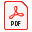 Sklep RSK za pediatrijo 8. korespPriloga 2: Razširjeni strokovni kolegij (RSK) za medicino dela, prometa in športa je opredelil zdravstvene omejitve za zaposlene v šoli za vrnitev na delovno mesto ob ponovnem odprtju, samostojen dokumentSklep RSK za medicino dela promPriloga 3Izjava polnoletnega dijaka pred vstopom v šolo/pristopom k maturiob sproščanju ukrepov za zajezitev širjenja COVID-19                                                                                                 (ime in priimek)1.    v  zadnjih  14  dneh  nisem  imel  kateregakoli  od  naslednjih  simptomov/znakov:  povišana  telesna temperatura,   kašelj,   glavobol,  slabo   počutje,   boleče   žrelo,   nahod,  težko   dihanje   (občutek pomanjkanja zraka), driska oz. je bil v tem obdobju zdrav;2.    v zadnjih 14 dneh nisem  bil v stiku z osebo, pri kateri je bila potrjena okužba s SARS-CoV-2.3.    Če se bodo pri meni pojavili zgoraj navedeni znaki/simptomi ali bo potrjena okužba s SARS-CoV-2 pri osebi, ki z menoj biva v istem gospodinjstvu (najpogosteje družinski član), bo otrok/bom ostal doma.Kraj in datum: 	Podpis: 	Če zbolite z zgoraj navedenimi znaki/simptomi ali bo potrjena okužba s SARS-CoV-2 pri osebi, ki z vami biva  v  istem  gospodinjstvu (najpogosteje družinski  član),  naj  ostane doma  in  omeji stike  z drugimi ljudmi. Če je ste bolan-i, za nadaljnja navodila pokličite otrokovega/svojega  izbranega ali dežurnega zdravnika.  V  primeru  potrjene  okužbe  v  družini  ali  drugega  tesnega  stika  z  okuženo  osebo  boste nadaljnja navodila prejeli od epidemiološke službe.Priporočamo  vam,  da  omejite  stike  s  starejšimi  (npr.  s  starimi  starši)  in  osebami  s  pridruženimi kroničnimi  boleznimi  ali  imunskimi  pomanjkljivostmi,  saj  so  le-ti  bolj  ogroženi  za  težek  potek bolezni. Druženje mladostnikov namreč poveča tveganje za okužbo mladostnikov.Osnovne informacije o COVID-19Okužba z virusom SARS-CoV-2 lahko povzroči koronavirusno bolezen 2019 oz. COVID-19.Inkubacijska doba (čas med okužbo in pojavom bolezni) je lahko do 14 dni, povprečno približno 6 dni. Bolezen se najpogosteje kaže z znaki/simptomi okužbe dihal, to je s slabim počutjem, utrujenostjo, nahodom,  vročino,  kašljem  in  pri  težjih  oblikah  z  občutkom  pomanjkanja  zraka.  Pri  približno  80% okuženih bolezen poteka v lažji obliki. Pri otrocih je potek bolezni praviloma lažji, tveganje za težek potek in zaplete pa se poveča pri starejših (zlasti starejših od 60 let) in osebah s pridruženimi boleznimi, kot so srčno-žilne bolezni, bolezni pljuč, jeter, ledvic, sladkorna bolezen, imunske pomanjkljivosti ipd. Za težji potek bolezni je značilna pljučnica. Za potrditev ali izključitev okužbe s SARS-CoV-2 je potrebno mikrobiološko  testiranje.  Okužba  s  SARS-CoV-2  se  med  ljudmi  prenaša  kapljično,  z  izločki  dihal. Za prenos potreben tesnejši stik z bolnikom (razdalja do bolnika manj kot 1,5 m).  Okužba je možna tudi ob stiku s površinami, onesnaženimi z izločki dihal. Za preprečevanje okužbe je tako najpomembnejša dosledna higiena rok in kašlja. Podrobna navodila za preprečevanje okužbe in več informacij na spletni strani Nacionalnega inštituta za javno zdravje: https://www.nijz.si/sl/koronavirus-2019-ncovIzjava staršev mladoletnega dijaka pred vstopom v šolo/pristopom k maturiob sproščanju ukrepov za zajezitev širjenja COVID-19Moj otrok                                                                                                  (ime in priimek otroka)1.    v  zadnjih  14  dneh  ni  imel  kateregakoli  od  naslednjih  simptomov/znakov:  povišana  telesna temperatura,  kašelj,  glavobol,  slabo  počutje,  boleče  žrelo,  nahod,  težko  dihanje  (občutek pomanjkanja zraka), driska oz. je bil v tem obdobju zdrav;2.    v zadnjih 14 dneh ni bil v stiku z osebo, pri kateri je bila potrjena okužba s SARS-CoV-2.3.    Če se bodo pri mojem otroku pojavili zgoraj navedeni znaki/simptomi ali bo potrjena okužba s SARS-CoV-2 pri osebi, ki z otrokom biva v istem gospodinjstvu (najpogosteje družinski član), bo otrok/bom ostal doma.Kraj in datum: 	Podpis:Če vaš otrok zboli z zgoraj navedenimi znaki/simptomi ali bo potrjena okužba s SARS-CoV-2 pri osebi, ki z otrokom biva v istem gospodinjstvu (najpogosteje družinski član), naj ostane doma in omeji stike z drugimi ljudmi. Če je otrok bolan-i, za nadaljnja navodila pokličite otrokovega/svojega  izbranega ali dežurnega zdravnika. V primeru potrjene okužbe v družini ali drugega tesnega stika z okuženo osebo boste nadaljnja navodila prejeli od epidemiološke službe.Priporočamo vam, da otrok omeji stike s starejšimi (npr. s starimi starši) in osebami s pridruženimi kroničnimi  boleznimi  ali  imunskimi  pomanjkljivostmi,  saj  so  le-ti  bolj  ogroženi  za  težek  potek bolezni. Druženje mladostnikov namreč poveča tveganje za okužbo mladostnikov.Osnovne informacije o COVID-19Okužba z virusom SARS-CoV-2 lahko povzroči koronavirusno bolezen 2019 oz. COVID-19.Inkubacijska doba (čas med okužbo in pojavom bolezni) je lahko do 14 dni, povprečno približno 6 dni. Bolezen se najpogosteje kaže z znaki/simptomi okužbe dihal, to je s slabim počutjem, utrujenostjo, nahodom,  vročino,  kašljem  in  pri  težjih  oblikah  z  občutkom  pomanjkanja  zraka.  Pri  približno  80% okuženih bolezen poteka v lažji obliki. Pri otrocih je potek bolezni praviloma lažji, tveganje za težek potek in zaplete pa se poveča pri starejših (zlasti starejših od 60 let) in osebah s pridruženimi boleznimi, kot so srčno-žilne bolezni, bolezni pljuč, jeter, ledvic, sladkorna bolezen, imunske pomanjkljivosti ipd. Za težji potek bolezni je značilna pljučnica. Za potrditev ali izključitev okužbe s SARS-CoV-2 je potrebno mikrobiološko  testiranje.  Okužba  s  SARS-CoV-2  se  med  ljudmi  prenaša  kapljično,  z  izločki  dihal. Za prenos potreben tesnejši stik z bolnikom (razdalja do bolnika manj kot 1,5 m).  Okužba je možna tudi ob stiku s površinami, onesnaženimi z izločki dihal. Za preprečevanje okužbe je tako najpomembnejša dosledna higiena rok in kašlja. Podrobna navodila za preprečevanje okužbe in več informacij na spletni strani Nacionalnega inštituta za javno zdravje: https://www.nijz.si/sl/koronavirus-2019-ncovPriloga 4Izjava polnoletnega dijaka pred začetkom bivanja v dijaškem domuob sproščanju ukrepov za zajezitev širjenja COVID-19Izjavljam, da                                                                                                  (ime in priimek dijaka)1.    v zadnjih 14 dneh nisem imel kateregakoli od naslednjih simptomov/znakov: povišana telesna temperatura,  kašelj,  glavobol,  slabo  počutje,  boleče  žrelo,  nahod,  težko  dihanje  (občutek pomanjkanja zraka), driska oz. sem bil v tem obdobju zdrav;2.    v zadnjih 14 dneh nisem bil v stiku z osebo, ki bi kazala zgoraj navedene znake.3.    Če se bodo pri meni pojavili zgoraj navedeni znaki/simptomi ali bo potrjena okužba s SARS- CoV-2 pri osebi, ki z menoj biva v istem gospodinjstvu (najpogosteje družinski član), bom ostal doma.Kraj in datum: 	Podpis: 	Osnovne informacije o COVID-19Okužba z virusom SARS-CoV-2 lahko povzroči koronavirusno bolezen 2019 oz. COVID-19.Inkubacijska doba (čas med okužbo in pojavom bolezni) je lahko do 14 dni, povprečno približno 6 dni. Bolezen se najpogosteje kaže z znaki/simptomi okužbe dihal, to je s slabim počutjem, utrujenostjo, nahodom,  vročino,  kašljem  in  pri  težjih  oblikah  z  občutkom  pomanjkanja  zraka.  Pri  približno  80% okuženih bolezen poteka v lažji obliki. Pri otrocih je potek bolezni praviloma lažji, tveganje za težek potek in zaplete pa se poveča pri starejših (zlasti starejših od 60 let) in osebah s pridruženimi boleznimi, kot so srčno-žilne bolezni, bolezni pljuč, jeter, ledvic, sladkorna bolezen, imunske pomanjkljivosti ipd. Za težji potek bolezni je značilna pljučnica. Za potrditev ali izključitev okužbe s SARS-CoV-2 je potrebno mikrobiološko  testiranje.  Okužba  s  SARS-CoV-2  se  med  ljudmi  prenaša  kapljično,  z  izločki  dihal. Za prenos potreben tesnejši stik z bolnikom (razdalja do bolnika manj kot 1,5 m).  Okužba je možna tudi ob stiku s površinami, onesnaženimi z izločki dihal. Za preprečevanje okužbe je tako najpomembnejša dosledna higiena rok in kašlja. Podrobna navodila za preprečevanje okužbe in več informacij na spletni strani Nacionalnega inštituta za javno zdravje: https://www.nijz.si/sl/koronavirus-2019-ncovIzjava staršev mladoletnega dijaka pred začetkom bivanja v dijaškem domuob sproščanju ukrepov za zajezitev širjenja COVID-19Izjavljam, da                                                                                                  (ime in priimek dijaka)1.    v  zadnjih  14  dneh  ni  imel  kateregakoli  od  naslednjih  simptomov/znakov:  povišana  telesna temperatura,  kašelj,  glavobol,  slabo  počutje,  boleče  žrelo,  nahod,  težko  dihanje  (občutek pomanjkanja zraka), driska oz. sem bil v tem obdobju zdrav;2.    v zadnjih 14 dneh ni bil v stiku z osebo, ki bi kazala zgoraj navedene znake.3.    Če se bodo pri mojem otroku pojavili zgoraj navedeni znaki/simptomi ali bo potrjena okužba s SARS-CoV-2 pri osebi, ki z otrokom biva v istem gospodinjstvu (najpogosteje družinski član), bo moj otrok ostal doma.Kraj in datum: 	Podpis: 	Osnovne informacije o COVID-19Okužba z virusom SARS-CoV-2 lahko povzroči koronavirusno bolezen 2019 oz. COVID-19.Inkubacijska doba (čas med okužbo in pojavom bolezni) je lahko do 14 dni, povprečno približno 6 dni. Bolezen se najpogosteje kaže z znaki/simptomi okužbe dihal, to je s slabim počutjem, utrujenostjo, nahodom,  vročino,  kašljem  in  pri  težjih  oblikah  z  občutkom  pomanjkanja  zraka.  Pri  približno  80% okuženih bolezen poteka v lažji obliki. Pri otrocih je potek bolezni praviloma lažji, tveganje za težek potek in zaplete pa se poveča pri starejših (zlasti starejših od 60 let) in osebah s pridruženimi boleznimi, kot so srčno-žilne bolezni, bolezni pljuč, jeter, ledvic, sladkorna bolezen, imunske pomanjkljivosti ipd. Za težji potek bolezni je značilna pljučnica. Za potrditev ali izključitev okužbe s SARS-CoV-2 je potrebno mikrobiološko  testiranje.  Okužba  s  SARS-CoV-2  se  med  ljudmi  prenaša  kapljično,  z  izločki  dihal. Za prenos potreben tesnejši stik z bolnikom (razdalja do bolnika manj kot 1,5 m).  Okužba je možna tudi ob stiku s površinami, onesnaženimi z izločki dihal. Za preprečevanje okužbe je tako najpomembnejša dosledna higiena rok in kašlja. Podrobna navodila za preprečevanje okužbe in več informacij na spletni strani Nacionalnega inštituta za javno zdravje: https://www.nijz.si/sl/koronavirus-2019-ncov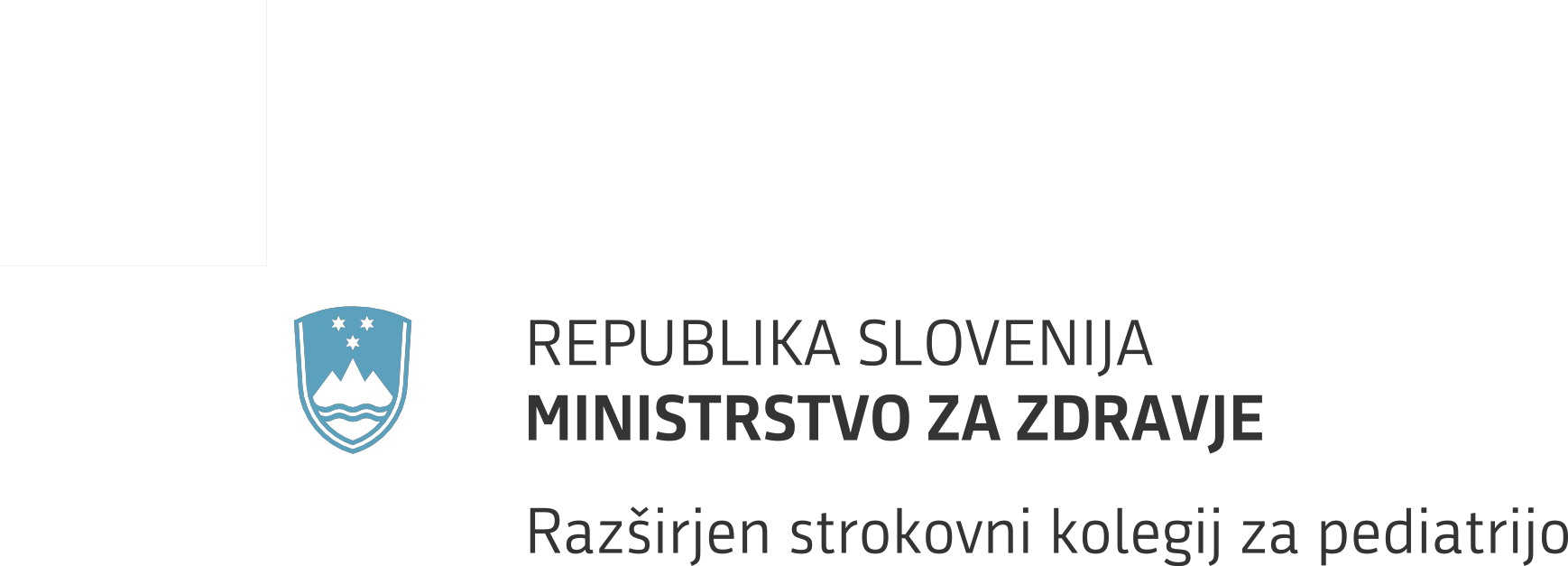 PEDIATRIČNA KLINIKA BOHORIČEVA 20, LJUBLJANA Telefon: 01 522 38 01 FAKS: 01 522 93 57 e-mail: alenka.lipovec@kclj.si Predsednica: izred. prof. dr. Nataša Bratina, dr. med.Številka:              8. korespondenčna seja 2020Datum:                30. april 2020, ob 13hZadeva:              8. korespondenčna seja v letu 2020Zveza:                 Opredelitev  zdravstvenih  omejitev  za  otroke  in  dijake  v  času sproščanja ukrepov glede epidemije SARS – 2 – CoV (obisk vrtcev, šolskega pouka, izvedba mature in priprava na maturo)Na RSK se je obrnilo NIJZ (prim. Polonca Truden Dobrin, dr. med.) s predlogom, da se RSK za pediatrijo opredeli do zdravstvenih omejitev za otroke in dijake in v času sproščanja ukrepov glede epidemije SARS – 2 – CoV (obisk vrtcev, šolskega pouka izvedba mature in priprava na maturo)Sklepi RSK – zdravstvene omejitve za otroke in dijake v času sproščanja ukrepov glede epidemije SARS – 2 – CoV (obisk vrtcev, šolskega pouka, izvedba mature in priprava na maturo).RSK za pediatrijo je v sodelovanju s predstojniki Služb in Kliničnih oddelkov Pediatrične klinika  pripravil  seznam  tistih  otrok  in  dijakov,  ki  bi  potrebovali  posebno  zaščito  in prilagoditev za čas obiska vrtca, oziroma šolskega pouka ter priprav in izvedbe mature:Za področje nevrologije:•    Bolniki s trdovratnimi epilepsijami•    Bolniki z demielinizirajočimi obolenji•    Bolniki z živčno-mišičnimi obolenji•    Bolniki z nevrodegenerativnimi obolenji•    Bolniki z nevrogenetskimi okvarami OŽS•    Otroci s cerebralno paralizo 3-5 stopnjeZa področje gastroenterologije:•	Bolniki na imunosupresivni terapiji: bolniki po transplantaciji jeter in bolniki s kroničnimi vnetnimi črevesnimi boleznimi in avtoimunimi boleznimi jeter, ki prejemajo tako terapijo.Za področje nefrologije:•    KLB GR IV in več•    Bolniki na hemodializi•    Bolniki na peritonealni dializi•    Transplantirani bolniki•	Bolniki z nefrotskim/nefritičnim sindromom, ki so zdravljeni s KS ali drugimi imunosupresivi•	Bolniki z nefrotskim sindromov/nefritičnim sindromom, ki ni odziven na terapijo, tudi če niso na imunosupresivni terapiji•    Bolniki s HUS na vzdrževalnem zdravljenju z eculizumabom•    Bolniki, ki imajo zaradi zdravljenja z Rituximabom zavoro CD19 celicZa področje kardiologije:•   enojni prekat (HLHS, trikuspidna atrezija, dvojni vtok v levi prekat),•   pljučna hipertenzija,•   nepopravljene prirojene kompleksne srčne napake•   bolniki po transplantaciji srca•   bolniki s simptomatskim srčnim popuščanjemZa področje pulmologije:•	Bolniki z astmo, ki sodijo v kategorijo GINA stopnja 3 ali več. Te bolniki za vzdrževanje stabilnega stanja in preprečevanja poslabšanja astme potrebujejo redno terapijo s/z:a. srednjimi odmerki inhalacijskih glukortikoidov (IGK) ali b. kombinacijo zmernega odmerka IGK z dolgodelujočim bronhodilatatorjem ali kombinacijo zmernega odmerka IGK in antagonista antilevkotrienskih receptorjev (ALTR) alic. nizek odmerek sistemskega glukokortikoida alid. zdravljenje z biološkimi zdravili.•    Bolniki z redkimi kroničnimi boleznimi dihal kot so:a. cistična fibroza,b. primarna ciliarna diskinezija, c. obliterantni bronhiolitis,d. nevroendokrina hiperplazija otroške dobe, e. intersticijske bolezni dihal.•   Bolniki s potrebo po stalnem dodatku kisika v vdihanem zraku.•	Bolniki s potrebo po zdravljenju z visokim pretokom kisika ali uporabo aparata za zagotavljanaje stalnega pozitivnega tlaka v dihalnih poteh (CPAP).•   Bolniki s potrebo po kronični invazivni ali neinvazivni ventilaciji na domu.•   Bolniki s traheostomo.•   Bolniki z živčno-mišičnimi obolenji in oslabljeno pljučno funkcijo.•	Bolniki z motnjami požiranja in posledičnim kroničnim aspiracijskim sindromom.Področje revmatologije/imunologije•    Bolniki s težko primarno imunsko pomanjkljivostjo•	Otroci in mladostniki, ki prejemajo terapijo z visokimi odmerki kortikosteroidov (odmerek višji od 0.5 mg na kg TT/dan) več kot 14 dni•	Otroci, ki prejemajo visoke odmerke konvencionalnih imunosupresijskih zdravil (npr. MMF, ciklofosfamid, takrolimus), večtirno imunosupresijsko zdravljenje ali kombinacijo imunosupresijske in biološke terapije•	Otroci in mladostniki, ki prejemajo biološko terapijo usmerjeno proti T ali B celicam (npr. abatacept, rituximab), ali biološko terapijo usmerjeno proti delovanju komplementa (npr. ekulizumab)•	Otroci in mladostniki po transplantaciji krvotvornih matičnih celic, ki prejemajo imunosupresijsko terapijo in otroci po transplantaciji krvotvornih matičnih celic brez imunosupresijske terapije pri katerih je od transplantacije manj kot leto dniHemato onkološko področje:•   Otroci/mladostniki z maligno boleznijo na kemoterapevtskem zdravljenju /obsevalnem zdravljenju ali manj kot pol leta po navedenem zdravljenju•	Otroci/mladostniki z nemaligno neoplazmo (npr. LGG...) na kemoterapevtskem zdravljenju / obsevalnem zdravljenju ali manj kot pol leta po navedenem zdravljenju•	Otroci/mladostniki po tranplantaciji krvotvornih matičnih celic, ki prejemajo imunosupresivno terapijo in otroci po transplantaciji krvotvornih matičnih celic brez imunosupresivne terapije pri katerih je od transplantacije manj kot leto dni•	Otroci/mladostniki, ki zaradi različnih hematoloških obolenj prejemajo kortikosteroide ali drugo imunosupresivno terapijo•	Otroci/mladostniki, ki imajo okvaro organov iz naslova posledic zdravljenja v obsegu, ki ga opredeljujejo druga subspecialna področja (nefropatija, kardiomiopatija, okvara pljuč...)•	Otroci/mladostniki, ki prejemajo terapijo z ekulizumabom (PNH kot ključna indikacija v hematologiji)•   Otroci/mladostniki, ki prejemajo terapijo z imunomodulatorji, kot je interferon•   Otroci/mladostniki po splenektomiji ali funkcionalno asplenijo•	Otroci/mladostniki, ki prejemajo biološka oz tarčna zdravila (večinoma že zajeti v skupini otrok z maligno boleznijo oz neoplazmo)Otroci iz prvih treh kategorij tudi sicer ne obiskujejo rednega pouka.Endokrinologija, diabetes in bolezni presnove:•   Otrok s hipokorticizmom•   Otroci s težkimi prirojenimi boleznimi presnove•	Otroci s kompleksnimi genetskimi sindromi, ki vključujejo tudi težko imunsko pomanjkljivost1.    Sklep: RSK za pediatrijo predlaga, da se te omejitve upoštevajo pri pripravi in izvedbi vrnitve otrok in dijakov v vrtce, šole ter posebej za čas priprave in izvedbe mature2020.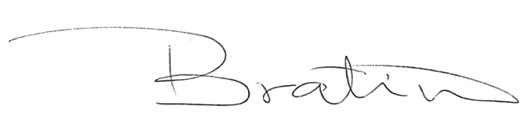 izred. prof. dr. Nataša Bratina, dr. medPredsednica RSK za pediatrijo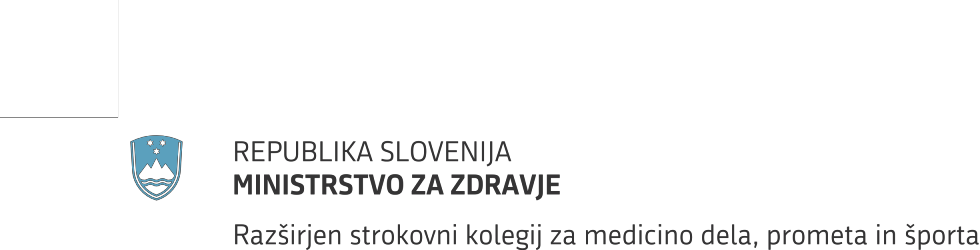 Številka:                10-1/2020Datum:                  5.5.2020Zadeva:                 Povzetek zapisnikov 6 in 9. korespondenčne seje –RSK za MDPŠMINISTRSTVO ZA ZDRAVJEŠtefanova 51000 LJUBLJANAPovabljeni  k  sodelovanju:  prim.  prof.  dr.  Marjan  Bilban,  izr.  prof.  dr.  Metoda  DodičFikfak, izr. prof. dr. Alenka Franko, asist. dr. Alenka Škerjanc, dr. Tihomir RatkajecPredlagani dnevni red:Dopis NIJZ MZ številka: 1812-741/2020-2 (326) z dne  23. 4. 2020Opredelitev zdravstvenih omejitev za pedagoške delavceOpredelitev  zdravstvenih  omejitev  za  učitelje  in  vzgojitelje,  ki  zaradi  zdravstvene ogroženosti za težji potek oz. neugoden izid bolezni Covid 19 ne morejo delati v vrtcih in pri pouku s predšolskimi otroci, učenci in dijaki.Sklep:RSK za MDPŠ je 27. 3. 2020 na 6. korespondenčni seji  RSK za MDPŠ sprejel stališče, ki ga je podprlo tudi Združenje pneumologov dne 26.3.2020 in Združenje za medicino dela, prometa in športa  dne 27. 03. 2020 o tem, katere delavce se lahko izključi iz proizvodnje, kjer niso izpolnjeni protiepidemski pogoji.Enako mnenje velja tudi za delavce v vrtcih, ki neposredno delajo z otroci, vzgojitelje,učitelje na osnovnih in srednjih šolah:-       nosečnice*,-       delavci na bioloških in imunosupresivnih zdravilih,-       delavci  z  malignim  obolenjem  na  sistemski  terapiji  raka  (kemo-,  imuno-,  tarčnaterapija),-       delavci po presaditvi organov/tkiv, ki prejemajo imunosupresivno terapijo-       delavci z neurejeno sladkorno boleznijo,-       delavci s kronično pljučno boleznijo , ki so bili ali so še na katerikoli vrsti sistemske protivnetne ali imunosupresivne (vključno z biološko terapijo) terapije v zadnjem letu ali ki  imajo  pogosta  recidivna  vnetja  zaradi  okužb  (kot  pri  KOPB,  bronhiektazijah,  astmi*  Nosečnost kot KI ni v nasprotju s prejšnjim mnenjem RSK za MDPŠ, ko je bilo zapisano, da nosečnost ni KI za delo z zdravimi otroci. Nosečnost pa je KI, ko niso izpolnjeni protiepidemijski pogoji.pljučni  fibrozi,  sistemskih  avtoimunskih  boleznih  na  dihalih,  pljučnem  raku,  imunskihpomanjkljivostih),-       delavci z visokim in neurejenim krvnim tlakom,-       delavci s težjimi duševnimi in vedenjskimi motnjami,-       delavci z drugimi težjimi kroničnimi boleznimi po presoji spec. MDPŠ in glede naoceno tveganja,-       delavci stari nad 65 letO umiku iz delovnega mesta zaradi zdravstevnih razlogov odloča zdravnik specialist medicine dela, ki presoja individualno in so mu predlagane bolezni le smernice pri delu.Predsednik RSKprim. prof. dr. Marjan Bilban, dr. med.spec. MDPŠ